Профсоюз работников народного образования и науки Российской Федерации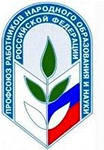 (Общероссийский Профсоюз образования) Орловская областная организацияПрофсоюзаВЫДЕРЖКИ ИЗ ПОЛОЖЕНИЯо первичной профсоюзной организации МБОУ-Средней общеобразовательной школы №4города Мценска Орловской области2013-2014гг	Первичная профсоюзная организация  МБОУ-Средняя общеобразовательная школа№4 города Мценска Орловской области (далее - профсоюзная организация) создана решением профсоюзного собрания и на основании постановления Мценского РК Профсоюза. Положение о профсоюзной организация утверждено на общем собрании первичной профсоюзной организации (протокол №7 от 28.03.2011г) и зарегистрировано Президиумом Мценского РК Профсоюз (протокол №9 от  29.04.2011г.)      Профсоюзная организация МБОУ-Средняя общеобразовательная школа№4 города Мценска Орловской области  является организацией Профсоюза работников народного образования и науки Российской Федерации и структурным звеном Мценского РК Профсоюза.  Профсоюзная организация объединяет   работников   образования   -   членов   Профсоюза   работающих   в МБОУ-Средняя общеобразовательная школа№4 города Мценска Орловской области.       Первичная профсоюзная организация школы создана для реализации уставных целей и задач Профсоюза по представительству и защите социально-трудовых, профессиональных прав и интересов членов профсоюза на уровне МБОУ при взаимодействии с органами государственной власти, органами местного самоуправления, работодателями и их объединениями, общественными и иными организациями.      Первичная профсоюзная организация МБОУ –СОШ №4 действует на основании Устава Профсоюза, Положения о первичной профсоюзной организации ОУ и иных нормативных правовых актов Профсоюза, руководствуется в своей деятельности законодательством РФ, субъектов РФ, нормативными актами органов местного самоуправления, решениями руководящих органов областной, районной (городской) организации Профсоюза и профсоюза.ЦЕЛИ И ЗАДАЧИ ПЕРВИЧНОЙ ПРОФСОЮЗНОЙ  ОРГАНИЗАЦИИ МБОУ-СОШ №4 города Мценска  	Основной целью первичной профсоюзной организации МБОУ-СОШ №4  является реализация уставных целей и задач Профсоюза по представительству и защите индивидуальных и коллективных социально – трудовых,  профессиональных прав и интересов членов Профсоюза при взаимодействии с работодателем и объединением работодателей, органами местного самоуправления, общественными и иными организациями.Цели и задачи профсоюзной организации:осуществление  контроля  за соблюдением прав членов Профсоюза на здоровье и безопасные условия труда, привлекая для этих целей уполномоченных (доверенных) лиц по охране труда;улучшение материального положения, укрепление здоровья и повышение жизненного уровня членов Профсоюза; информационное обеспечение членов Профсоюза; разъяснение мер принимаемых Профсоюзом по реализации уставных целей и задач; организация приема в Профсоюз и учет членов Профсоюза, осуществление организационных мероприятий по повышению мотивации профсоюзного членства;создание условий, обеспечивающих вовлечение членов Профсоюза в профсоюзную работу.  участие в распределении фонда оплаты труда, материальной помощи, установление  компенсационных и стимулирующих выплат к окладам (ставкам) работников.участие в согласовании правил внутреннего трудового распорядка для работников ОУ;Для достижения уставных целей и задач профсоюзная организация через свои выборные органы:ведет переговоры с администрацией образовательного учреждения;заключает от имени работников образовательного учреждения коллективный договор с администрацией и способствует его реализации;оказывает непосредственно или через территориальный (районный,городской) комитет профсоюза юридическую, материальную помощьчленам Профсоюза;осуществляет непосредственно или через соответствующие органы Профсоюза общественный контроль за соблюдением трудового законодательства, правил и норм охраны труда в отношении членов Профсоюза;представляет интересы членов Профсоюза (по их поручению) при рассмотрении индивидуальных трудовых споров;участвует в регулировании коллективных трудовых споров (конфликтов) в соответствии с действующим законодательством РФ;по поручению членов Профсоюза, а также по собственной инициативе обращается с заявлениями в защиту их трудовых прав в органы, рассматривающие трудовые споры;участвует в избирательных кампаниях в соответствии с федеральным и местным законодательством о выборах;участвует в распределении фонда оплаты труда, материальной помощи, установление  компенсационных и стимулирующих выплат к окладам (ставкам) работников.осуществляет информационное обеспечение членов Профсоюза, разъяснение действий Профсоюза в ходе коллективных акций;доводит до сведения членов профсоюза решения выборных органов вышестоящих организаций Профсоюза;осуществляет обучение профсоюзного актива, содействует повышению профессиональной квалификации членов Профсоюза; осуществляет другие виды деятельности, предусмотренные Уставом Профсоюза.  ходатайствует о награждении активных членов профсоюза перед работодателем и вышестоящими профсоюзными организациями;организует вечера отдыха, посвященныепраздничным датам, культурно-массовые мероприятия в коллективе, туристические поездки, культпоходы в театры и музеи, чествование юбиляров, победителей конкурсов и т.д.выделяет из средств первичной профсоюзной организации денежные средства на награждение лучших работников коллектива, новогодние подарки членам Профсоюза;ОРГАНИЗАЦИЯ РАБОТЫ ПРОФСОЮЗА   	Профсоюзная организация самостоятельно решает вопросы своей организационной структуры. Деятельность профсоюзной организации образовательного учреждения определяется перспективными и текущим планами работы, решениями профсоюзных собраний и выборных органов вышестоящих организаций Профсоюза.	Профсоюзная организация проводит мероприятия, заседания профсоюзного комитета и собрания с учетом режима работы образовательного учреждения.  ОРГАНЫ ПЕРВИЧНОЙ ПРОФСОЮЗНОЙ ОРГАНИЗАЦИИ	Руководящими органами первичной профсоюзной организации МБОУ являются: профсоюзное собрание, профсоюзный комитет, председатель первичной профсоюзной организации образовательного учреждения.	Контрольно-ревизионным органом первичной профсоюзной организации МБОУ является ревизионная комиссия МБОУ.	Высшим руководящим органом первичной профсоюзной организации МБОУ является собрание, которое созывается по мере необходимости.	В период между собраниями постоянно действующим руководящим органом профсоюзной организации являются профсоюзный комитет.  Профсоюзный комитет:осуществляет руководство и текущую деятельность профсоюзной организации в период между собраниями;выражает, представляет и защищает социально - трудовые права и профессиональные интересы членов Профсоюза в отношениях с администрацией образовательного учреждения (уполномоченными лицами), а также в органах местного самоуправления;созывает профсоюзные собрания;ведет коллективные переговоры с администрацией (уполномоченными лицами) образовательного учреждения по заключению коллективного договора в порядке, предусмотренном законодательством РФ;осуществляет общественный контроль за соблюдение норм, правил охраны труда в образовательного учреждении, заключает соглашение по охране труда с администрацией образовательного учреждения (уполномоченными лицами). 	В целях организации сотрудничества по охране труда администрации и работников в учреждении создается совместная комиссия, куда на паритетной основе входят представители профкома и администрации;Заседание профсоюзного комитета проводятся по мере необходимости, но не реже 1 раза в месяц.  Председатель профсоюзной организации образовательного учреждения:без доверенности представляет интересы и действует от имени профсоюзной организации, представляет ее в органах государственной власти и управления, предприятиях, учреждениях и организациях всех форм собственности;вступает во взаимоотношения и ведет переговоры от имени профсоюзной организации с администрацией образовательного учреждения, органами местного самоуправления, хозяйственными и иными органами и должностными лицами;организует выполнение решений профсоюзных собраний, профсоюзного комитета, выборных органов вышестоящей территориальной организации Профсоюза;председательствует на профсоюзном собрании, подписывает постановление профсоюзного собрания;организует работу профсоюзного комитета и профсоюзного актива;созывает и ведет заседания профкома, подписывает принятые решения и протоколы заседания;распоряжается от имени профсоюзной организации и по поручению профсоюзного комитета денежными средствами и имуществом профсоюзной организации;выполняет другие функции, делегированные ему профсоюзным собранием и профкомом.председатель профсоюзной организации является председателем профсоюзного комитета и избирается на срок полномочий профкома, подотчетен профсоюзному собранию и несет ответственность за деятельность профсоюзной организации перед выборным органом соответствующей вышестоящей территориальной организации Профсоюза.   РЕВИЗИОННАЯ КОМИССИЯ ПРОФСОЮЗНОЙ ОРГАНИЗАЦИИ	Ревизионная комиссия профсоюзной организации образовательного учреждения является самостоятельным контрольно - ревизионным органом, избираемым собранием одновременно с комитетом профсоюза и на тот же срок полномочий.	Ревизионная комиссия проводит проверки финансовой деятельности профсоюзного комитета не реже 1 раза в год. По необходимости копия акта ревизионной комиссии представляется в выборный орган вышестоящий территориальной организации Профсоюза.ИМУЩЕСТВО ПЕРВИЧНОЙ ПРОФСОЮЗНОЙ ОРГАНИЗАЦИИ	Профсоюзная организация образовательного учреждения, имеющая права  юридического лица, может обладать имуществом Профсоюза на правах оперативного управления, иметь счет и печать установленного в Профсоюзе образца.	Основой финансовой деятельности профсоюзной организации являются средства, образованные из вступительных и ежемесячных членских профсоюзных взносов в соответствии с п. 48 Устава Профсоюза.Поздравленияколлег!!!Поздравляемс днем рождения!!!СентябрьВласкина Ирина ВладимировнаОктябрьПереведенцеваЛариса АлександровнаГорбатова Татьяна ЮрьевнаМакарова Светлана НиколаевнаВайнилова Галина АлексеевнаДуксина Ольга АнатольевнаСтарых Татьяна АлександровнаНоябрьЗаварзина Александра ИвановнаРослякова Татьяна ВасильевнаМаркина Ирина СергеевнаДекабрьДохликова Тамара ЛеонидовнаХимочкина Варвара НиколаевнаЯнварьМинаев Александр ФроловичБлошкина Светлана АнатольевнаНикишова Наталья НиколаевнаЗиновьев Геннадий МихайловичБескровная Мария ФедоровнаФевральШепелев Сергей АлександровичЛивенская Оксана АлександровнаМельникова Инна ЕвгеньевнаИбишева Вера АлексеевнаСмычникова Надежда ВасильевнаМартВоробьева Наталья ИвановнаЕвсюкова Татьяна ДмитриевнаКабакова Татьяна АнатольевнаЧадерина Надежда ЮрьевнаАпрельБелинская Татьяна НиколаевнаОбозова Елена ВикторовнаИванов Александр ВладимировичСамошина Ольга ВладимировнаАверкина Юлия АнатольевнаЛыкова Елена ВикторовнаМайМитюрева Юлия ВикторовнаИванова Ольга ВасильевнаЗахаренко Ольга ИвановнаСоколова Ирина ВикторовнаБумбак Оксана ЕвгеньевнаИюньЕфремова Вера ВалентиновнаМорозов Владимир ВасильевичДавидко Галина МихайловнаСафошкина Наталья АнатольевнаСорокина Ирина ОлеговнаИюльКузнецова Елена ИвановнаАлдошина Наталья ВладимировнаАфонина Ольга ИвановнаАнтипова Тамара АлександровнаНиколаева Надежда НиколаевнаАвгустЗаболотная Наталья ВладимировнаСавина Нина ИвановнаЛебедева Людмила ВикторовнаСерёгина Тамара Викторовна